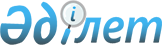 Об утверждении требований к техническим средствам, применяемым при досмотре пассажиров и лиц, посещающих объекты транспортной инфраструктуры, вещей, находящихся при них, в том числе ручной клади и багажа
					
			Утративший силу
			
			
		
					Постановление Правительства Республики Казахстан от 30 июня 2014 года № 742. Утратило силу постановлением Правительства Республики Казахстан от 18 августа 2022 года № 571.
      Сноска. Утратило силу постановлением Правительства РК от 18.08.2022 № 571 (вводится в действие со дня его подписания и подлежит официальному опубликованию).
      Примечание РЦПИ!
      Вводится в действие с 1 июля 2014 года
      В соответствии с пунктом 3 статьи 24-1 Закона Республики Казахстан от 21 сентября 1994 года "О транспорте в Республике Казахстан" Правительство Республики Казахстан ПОСТАНОВЛЯЕТ:
      1. Утвердить прилагаемые требования к техническим средствам, применяемым при досмотре пассажиров и лиц, посещающих объекты транспортной инфраструктуры, вещей, находящихся при них, в том числе ручной клади и багажа.
      2. Настоящее постановление вводится в действие с 1 июля 2014 года и подлежит официальному опубликованию. Требования к техническим средствам, применяемым при досмотре
пассажиров и лиц, посещающих объекты транспортной
инфраструктуры, вещей, находящихся при них, в том числе ручной
клади и багажа
1. Общие положения
      1. Требования к техническим средствам, применяемым при досмотре пассажиров и лиц, посещающих объекты транспортной инфраструктуры, вещей, находящихся при них, в том числе ручной клади и багажа, разработаны в соответствии с пунктом 3 статьи 24-1 Закона Республике Казахстан от 21 сентября 1994 года "О транспорте в Республике Казахстан" (далее – требования).
      2. Настоящие требования определяют технические и функциональные характеристики технических средств, применяемых при досмотре пассажиров и лиц, посещающих объекты транспортной инфраструктуры, вещей, находящихся при них, в том числе ручной клади и багажа.
      3. На всех объектах транспортной инфраструктуры устанавливаются технические средства, соответствующие требованиям законодательства Республики Казахстан в области технического регулирования и метрологии, а также санитарно-эпидемиологического благополучия населения в части радиационной безопасности.
      4. Требования к техническим средствам, применяемым при предполетном досмотре пассажиров, вещей, находящихся при них, в том числе ручной клади и багажа, в аэропорту, устанавливаются постановлением Правительства Республики Казахстан от 18 июля 2011 года № 829 "Об утверждении сертификационных требований по организации досмотра службой авиационной безопасности аэропорта и требований к техническим средствам, применяемым при досмотре".
      5. При досмотре на объектах транспортной инфраструктуры пассажиров и лиц, посещающих объекты транспортной инфраструктуры, вещей, находящихся при них, в том числе ручной клади и багажа, применяются следующие технические средства:
      1) стационарные металлообнаружители (металлодетекторы);
      2) портативные (ручные) приборы;
      3) рентгено-телевизионные установки;
      4) аппаратура для обнаружения взрывчатых, наркотических и опасных химических веществ. 2. Требования к стационарным металлообнаружителям
(металлодетекторам)
      6. Стационарные металлообнаружители (металлодетекторы) предназначены для обнаружения на теле человека и в его одежде холодного и огнестрельного оружия, металлосодержащих взрывных устройств (гранат), запрещенных к проносу различных видов металлосодержащей продукции производства, и должны быть выполнены в виде стационарных устройств арочного или стоечного типа.
      Стационарные металлообнаружители (металлодетекторы) должны обладать:
      1) высокой вероятностью обнаружения объектов поиска;
      2) селективностью по отношению к металлическим предметам, разрешенным к проносу на охраняемый объект;
      3) способностью максимальной адаптации к окружающей обстановке (в том числе металлосодержащим предметом);
      4) большой помехозащищенностью от внешних источников электромагнитных излучений;
      5) однородной чувствительностью обнаружения во всем объеме контролируемого пространства;
      6) способностью легкой перенастройки на обнаружение различных масс металла;
      7) допустимым уровнем влияния на имплантируемые электрокардиостимуляторы и магнитные носители информации;
      8) возможностью производить диагностику и ремонт на месте эксплуатации;
      9) возможностью обеспечивать при необходимости работу в круглосуточном режиме.
      7. Стационарные металлообнаружители (металлодетекторы) комплектуются документацией, достаточной для поддержания их нормальной и безопасной эксплуатации, исправного состояния и ремонта, состоящей из руководства по эксплуатации и полного технического описания изделия с методами диагностики. 3. Требования к портативным (ручным) приборам
      8. Портативные (ручные) приборы должны:
      1) обеспечивать обнаружение и, в случае необходимости, распознавание черных и цветных металлов и их сплавов;
      2) обеспечивать перенастройку на обнаружение различных масс металла;
      3) иметь возможность использования при совместной работе со стационарными металлообнаружителями;
      4) позволять производить диагностику и ремонт на месте эксплуатации;
      5) обеспечивать длительность непрерывной работы от автономного источника питания не менее 10 часов.
      9. Портативные (ручные) приборы должны обладать допустимым уровнем влияния на имплантируемые электрокардиостимуляторы и магнитные носители информации. 4. Требования к рентгено-телевизионным установкам
      10. Рентгено-телевизионные установки предназначены для распознавания металлического и неметаллического огнестрельного оружия, его деталей, боеприпасов всех калибров, гранат и других видов оружия осколочного/разрывного действия, ножей, дубинок, мечей, взрывчатых веществ военного и коммерческого назначения, детонаторов и часовых механизмов, электрических и электронных изделий, источников электроэнергии.
      11. Расположение конвейера рентгено-телевизионных установок должно быть низким (высота над уровнем пола 300 мм).
      12. Рентгено-телевизионные установки должны иметь:
      1) следующие базовые возможности: разделение объектов на изображении по шести цветам в зависимости от атомного числа и плотности, увеличение по 9 участкам изображения, измерение атомного числа, архив изображения, цветное и черно-белое изображение, непрерывный просмотр, последовательно многократное увеличение изображения, мощный привод ленты конвейера, качественное изображение, возможность подключения принтера;
      2) конструкцию, обеспечивающую защиту от воздействия рентгеновского излучения;
      3) уровень рентгеновского излучения, не позволяющий нарушить целостность кинофотоматериалов, электронных носителей при десятикратном пропускании их через рабочую зону рентгено-телевизионных установок;
      4) световую сигнализацию включения рентгеновского излучения, блокировки, обеспечивающие выключение рентгеновского излучения при нарушении целостности защитных экранов и прекращение подачи электрического тока в случае превышения эксплуатационных нагрузок и неисправности;
      5) возможность производить диагностику и ремонт на месте эксплуатации;
      13. Рентгено-телевизионные установки должны обладать допустимым уровнем влияния на имплантируемые электрокардиостимуляторы и магнитные носители информации.
      14. Рентгено-телевизионные установки комплектуются документацией, достаточной для поддержания их нормальной и безопасной эксплуатации, исправного состояния и ремонта, состоящей из руководства по эксплуатации и полного технического описания изделия с методами диагностики. 5. Требования к аппаратуре для обнаружения взрывчатых,
наркотических и опасных химических веществ
      15. Аппаратура для обнаружения взрывчатых, наркотических и опасных химических веществ должна применяться для выявления наличия их или их следов путем проведения компонентного и структурного анализа подозрительных проб воздуха.
      16. Аппаратура должна обеспечивать:
      1) идентификацию веществ, основанную на использовании современных физико-химических методов анализа;
      2) чувствительность, позволяющую надежно фиксировать наличие штатных взрывчатых веществ типа тротила, гексогена и др.;
      3) экспресс-выявление следов взрывчатых веществ на поверхности предметов (анализаторы следов взрывчатых веществ);
      4) работу как от сетевого блока питания, так и автономного источника;
      5) звуковую и световую систему сигнализации, работающую независимо от оператора:
      6) возможность произведение диагностики и ремонта на месте эксплуатации.
      17. Аппаратура для обнаружения взрывчатых, наркотических и опасных химических веществ должна обладать допустимым уровнем влияния на имплантируемые электрокардиостимуляторы и магнитные носители информации.
      18. Аппаратура для обнаружения взрывчатых, наркотических и опасных химических веществ комплектуется документацией, достаточной для поддержания ее нормальной и безопасной эксплуатации, исправного состояния и ремонта, состоящей из руководства по эксплуатации и полного технического описания изделия с методами диагностики.
					© 2012. РГП на ПХВ «Институт законодательства и правовой информации Республики Казахстан» Министерства юстиции Республики Казахстан
				
Премьер-Министр
Республики Казахстан
К. МасимовУтверждены
постановлением Правительства
Республики Казахстан
от 30 июня 2014 года № 742 